基本信息基本信息 更新时间：2024-04-10 19:42  更新时间：2024-04-10 19:42  更新时间：2024-04-10 19:42  更新时间：2024-04-10 19:42 姓    名姓    名丘丘年    龄22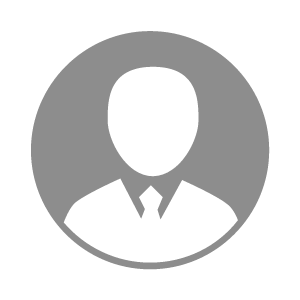 电    话电    话下载后可见下载后可见毕业院校广西农业职业技术大学邮    箱邮    箱下载后可见下载后可见学    历本科住    址住    址期望月薪5000-10000求职意向求职意向兽药生产人员,养殖场兽医专家,执业兽医师兽药生产人员,养殖场兽医专家,执业兽医师兽药生产人员,养殖场兽医专家,执业兽医师兽药生产人员,养殖场兽医专家,执业兽医师期望地区期望地区广西省|广东省广西省|广东省广西省|广东省广西省|广东省教育经历教育经历工作经历工作经历工作单位：四川德康农业有限公司 工作单位：四川德康农业有限公司 工作单位：四川德康农业有限公司 工作单位：四川德康农业有限公司 工作单位：四川德康农业有限公司 工作单位：四川德康农业有限公司 工作单位：四川德康农业有限公司 自我评价自我评价其他特长其他特长